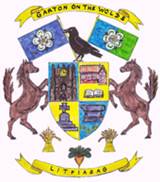 Garton on the Wolds Parish Councilgartonparishcouncil.eastriding.gov.ukDocument Reference 11/2020-216th March 2021Garton on the Wolds Parish Council – Minutes of the virtual meeting held on the 1stApril 2021 at 19:30. Meeting closed at 21:10Signature of Chairman:Dated: 	PresentPresentCouncillor Alison BottenCouncillor Alison BottenABCouncillorCouncillorCouncillor Daniel WilsonCouncillor Daniel WilsonDWChairmanChairmanCouncillor Jonathan WatsonCouncillor Jonathan WatsonJWCouncillorCouncillorCouncillor Ian BellCouncillor Ian BellIBCouncillorCouncillorOfficersOfficersCatherine SimpsonCatherine SimpsonCSClerkClerkOthersOthersAction20/21-167PUBLIC OPEN FORUMPUBLIC OPEN FORUMPUBLIC OPEN FORUMThere were no members of the public present.There were no members of the public present.There were no members of the public present.20/21-168CO-OPTIONCO-OPTIONCO-OPTIONNothing to report.Nothing to report.Nothing to report.20/21-169APOLOGIESAPOLOGIESAPOLOGIESApologies were received from Cllr Steve Poessl and the reason approved.Apologies were received from Cllr Steve Poessl and the reason approved.Apologies were received from Cllr Steve Poessl and the reason approved.20/21-170DECLARATIONS OF INTERESTDECLARATIONS OF INTERESTDECLARATIONS OF INTERESTNone.None.None.20/21-171APPROVAL OF THE MINUTESAPPROVAL OF THE MINUTESAPPROVAL OF THE MINUTESRESOLVED:  That the minutes of the March meeting be adopted (AB/IB)RESOLVED:  That the minutes of the March meeting be adopted (AB/IB)RESOLVED:  That the minutes of the March meeting be adopted (AB/IB)20/21-172FINANCEThere were no additional payments.The monthly financial accounts for March were approved (JW/AB)The bank reconciliation for March was agreed and will be signed by Cllr Poessl (AB/JW)Bank signatories – Cllr bell is not a signatory therefore is available for signing the monthly bank reconciliations when required.  There is an outstanding amendment going through at the moment.ACTION: Clerk to complete the bank regarding signatories.CS20/21-173TELEPHONE BOX AND DEFIBRILLATORCllr Watson confirmed that replacement pads have been fitted but are not showing as being installed.  He will look into this and make a phone call if required.Cllr Bell confirmed that once the better weather arrives he and Cllr Poessl will paint the phone box.  The Clerk has ordered the paint months ago but this has not arrived so will be chased.ACTION: Cllr Watson to sort out issue with defibrillator.JW20/21-174PROPERTY APPEARANCE & MAINTENANCE ISSUESStation House fence – It is noted that the fence has not been moved as yet. The east bank of the pond is eroding and it was agreed that members would meet there and decide what needs to be done.It is noted that the stones on the bank between Centenary House and the old Methodist Church are slipping away in wet weather.  Cllr Wilson offered to go and clear these.ERYC have proposed a date for the Village Taskforce Walkabout August 5th - it was proposed that Cllr Botten and/or Councillor Watson will attend ACTION: Cllr Wilson to clear stones.ACTION: Clerk to confirm attendees with ERYC.DWCS20/21-175SPEEDINGSafer Roads Humber have not been spotted in the village recently, however, Cllr Watson has noted that the problem of speeding does not seem as bad as it was.The Clerk was asked to email the inter village speed group to see if they have any idea of when they are going to be able to meet again.Regarding the requested signage for Station Road, East Riding have asked for exact location and the type of sign required.  It was agreed that ERYC need to attend to advise further on this issue and the Clerk will request a site visit.ACTION: Clerk to request a site visit by ERYC.CS20/21-176GREEN LANE ISSUESAdditional blocks have been requested through GLASS, who seemed very keen to assist on this matter. There is a lot of litter on the green lane off Station Road and it was proposed to arrange a litter pick as part of the Great British Spring Clean campaign20/21-177WEBSITE & SOCIAL MEDIAUpdating of the website is an ongoing project, however, the Clerk advised that this will have to go on hold whilst the audit is completed.  It was agreed to remove this item from future agendas unless needed.Cllr Botten requested to attend the social media training being arranged by ERNLLCA and the Clerk will book this.Cllr Botten also advised that the links to the November and January minutes are not working and the Clerk will look into this.20/21-178EXTERNAL MEETINGSCllr Botten advised that she has been elected as a member of the Local Access Forum.Cllr Botten requested a link for the next ERNLLCA meeting.20/21-179PARKING OF VEHICLES ON GRASS VERGEVehicles are being parked on the verges near the pond, Agriweld, the Croft and the verge outside West End House, resulting in the grass becoming muddied and chewed up.RESOLVED: that a letter be sent to the residents of The Croft requesting that they refrain from parking there.ACTION: Clerk to write to the relevant residents.CS20/21-180PLANNING21/00555/PLF – 1 Shepherds Croft, Garton on the WoldsProposal: Erection of a detached garage Location: 1 Shepherds Croft Applicant: A CowleyApplication type: Full Planning PermissionRESOLVED: that members had no observations to make.21/00054/PLF Driffield Showground  Change of use of showground to be used as a caravan and camp site (in addition to the use as a showground) (AMENDED DESCRIPTION) Construction of a Swale (Amended Description 19.02.2021) at Driffield ShowgroundRESOLVED: that members recommend that this application be approved.ACTION: Clerk to respond on planning applications.CS20/21-181ADMINISTRATIONThe following were adopted subject to minor amendment:General Risk Assessment Management Risk AssessmentSnow & Ice Clearing Risk AssessmentPoppy Wreath ProtocolCode of ConductA request was made for defibrillator training and the Clerk will make some enquiries.ACTION: Clerk to source defibrillator training.CS20/21-182TERRACYCLE RECYCLING SCHEMEThe school has confirmed that it has suspended the collection of crisp packets during the pandemic, however, this may resume in the future.RESOLVED: that the school be asked if they wish to continue with the scheme in the future.  If not, it was suggested that the local Scout group would perhaps wish to take this on.ACTION: Clerk to contact the school.CS20/21-183MEETINGSSir Greg Knight has asked for Councils’ thoughts on remote meetings.  This issue was discussed.RESOLVED: that members would like the option of remote meetings if and when required.A discussion took place as to whether the date of the Annual Meeting of Council should be moved to the following week to enable it to take place physically.  The Clerk advised that if it were to take place physically it would have to be outside and the Rule of Six would have to be applied. RESOLVED: following a vote it was agreed to keep the date as the 6th May.  Cllr bell abstained from the vote.20/21-184CORRESPONDENCE – for information onlyAll relevant emails have been circulated.20/21-185COUNCILLORS EXCHANGE & AGENDA ITEMS FOR NEXT MEETINGSummer planting of baskets / troughsLitter pickFuture meetingsTerracycle scheme20/21-186DATE OF NEXT MEETINGThe next meeting will take place virtually on the 6th May virtually at 19:15 following the Annual Meeting of Council at 19:00.